3. Uluslararası Yed-i Velayet 7 Vilayet Kısa Film FestivaliBu yıl 3. Kez düzenlediğimiz Yed-i Velayet 7 Vilayet Kısa Film Festivali kapsamında açtığımız kısa film senaryo ve kısa film yarışmaları başlamıştır. 7 veliyi tema alan film ve senaryoların yarıştığı festivalde senaryo kategorisi her tema için bir birinci seçilerek Myelit Yapım tarafından film haline getiriliyor.Her senaryo birincisine 2000 TL, toplamda 14.000 TL ödül verilecektir. Kısa film kategorisinde en iyi 4 film ödüllendirilecektir. Bu kategoride En İyi Film 10.000 TL, En İyi İkinci Film 7.500 TL, En İyi Üçüncü Film 5000 TL, en iyi dördüncü film mansiyon ödülü ile ödüllendirilmektedir. Yarışma kapsamında toplamda 36.500 TL ödül dağıtılmaktadır. Senaryo yarışması son başvuru tarihi 1 Mayıs 2016, Kısa film son başvuru tarihi 31 Temmuz 2016 tarihinde son bulacaktır.Ekte festival afişimiz yer almaktadır. Sayfanızda yer vererek festivalimize desteklerinizi bekliyor, İyi çalışmalar diliyoruz.Ayrıntılı bilgi ve başvuru için:www.7kisafilm.comwww.7shortfilm.com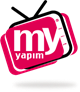 Cihangir mah. Mebusan yokuşu no:31Fındıklı- Beyoğlu/ İSTANBULT: 02122434559F:02122434569